Главным  редакторам  «Волжская Новь», «Мой поселок»Сайт администрации  Волжского района	Главам городских и сельских поселений(для размещения  на сайте  и СМИ)ИНФОРМАЦИЯ «Суд обязал родителя оформить жилой  дом в общую долевую собственность с несовершеннолетними» Прокуратурой Волжского района Самарской области проведена проверка соблюдения законодательства при использовании средств материнского (семейного) капитала.Проведенной проверкой установлено, что Бунецкая С.В. является получателем дополнительной меры социальной поддержки в виде материнского (семейного) капитала и получила от ГУ Управлением Пенсионного фонда России в Волжском районе Самарской области денежные средства, путем безналичного перевода на свой расчетный счет.Вместе с тем, как показала проверка, жилой дом, при строительстве которого были компенсированы средства материнского (семейного) капитала, в нарушение норм действующего законодательства Бунецкая С.В. в общую долевую собственность детей не оформлен.В связи с чем, прокурор района в интересах несовершеннолетних обратился в федеральный суд Волжского района Самарской области с исковым заявлением об обязании Бунецкой С.В. оформить в Управлении Федеральной службы государственной регистрации, кадастра и картографии по Самарской области означенный жилой  дом в общую долевую собственность с несовершеннолетними с определением долей каждого по соглашению.30.05.2017 исковые требования прокурора района удовлетворены в полном объеме. Решение суда вступило в законную силу.Ответственная по СМИстарший помощник прокурора района                                                Л.А.Софронова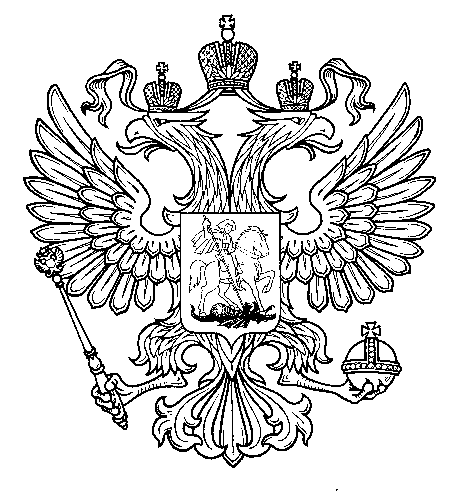 ПрокуратураРоссийской  ФедерацииПрокуратура Самарской областиП Р О К У Р А Т У Р АВолжского районаул. Мечникова, д. 54а, Самара, 4430308 (846) 339-74-25 (27)14.07.2017__№ ________________________